CRESWELL PARISH COUNCIL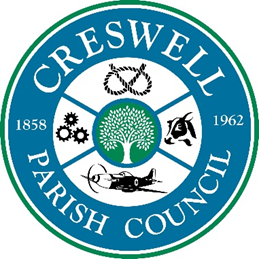 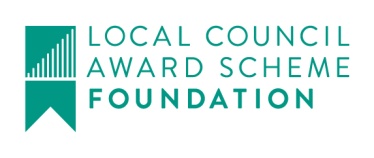 Clerk: Mrs Nikola Evans www.creswellparishcouncil.co.uk	Email: Clerk@creswellparishcouncil.co.ukMinutesMinutes for the Parish Council Meeting held on Monday 7th June 2021 at 7pm.At Main School Hall, Tillington Manor Primary School, Young Avenue, HolmcroftThe Chair welcomed all to the annual meeting of Creswell Parish Council.Attendees 
Chairman Cllr Thomas Jinks			Cllr Neil Glover		Cllr Maria RedfernClerk Mrs Nikola Evans 				Cllr J Pert
1ApologiesCllr R Sutherland – unable to attend due to rule of sixCllr M Winnington2Declaration of Interest on agenda item - None3Minutes of last Meeting – 18th May 2021 – approved by all that attended as a true record.4To receive a report from Staffordshire Borough Council – Unable to attend due to rule of six5To receive a report from Staffordshire County CouncillorCllr J Pert welcomed the new council and wished them well and reported on:Hybrid MeetingsVaccination webinarStafford Borough has one of the least infection ratesEncouraged everyone to get lateral flow tests.Road works on A34 – Marston Grange for possibly 2 to 3 yearsSpeed limit changes to spitfire way A34 and towards StaffordSmart Motorway completion soon.Welcome to Stafford sign on M6Pets @ Home – Increased job opportunitiesFlooding on Broadwalk north of Redhill Ind Est. Not a public right of way, County Council are investigating further.6Co-option Applicant 1 Interview – Lee Howdle was invited to give some background information on himself, the council then asked a few questions.Applicant 2 Interview - To be read by the clerk – Mr Craney’s application was read out by the clerk, the council agreed that in fairness and equitability the application should be deferred until Mr Craney can attend a council meeting in person to completed the interview process.Ballot vote by the Parish Council. - Ballot vote taken by the councilClerk to present results – It was unanimously voted to co-opt Lee Howdle onto the council.Successful applicants to sign declaration of acceptance – Lee Howdle signed the declaration and was invited to join the council.7Public ParticipationA resident asked for an update on flooding Marston Grange. Originally reported to previous council. Reports to be sent to Cllr Pert.Also brought up about the hedgerows and trees being removed from Marston Grange, Cllr Pert advised to inform our Borough Councillor to carry it forward with the developers.Another resident asked if the noticeboard on primepoint was going to be replaced. Clerk advised it has been removed from asset register. Clerk to investigate further.New noticeboard on Marston Grange was raised, clerk advised discussions had been had with Taylor Wimpey but unfortunately due to time which has elapsed has now not been actioned. Cllr T Jinks will speak with the developers (Daren Clark) to see if it can be resurrected. Two locations had been previously agreed. Possible suggestion if we buy and they fit?Storm drain outside 94 Creswell Grove, Cllr Pert advised he believes it the transit pipe underneath the road not the drain that is causing the issue and it has been put on a priority dig down with the county council.8To discuss live streaming for future meetingsClerk has provided a costings report (attached), the council agreed that live streaming was not possible due to the cost and carbon footprint. Other options to be investigated are recording the meeting and uploading to the website for residents to listen to at their leisure. Clerk to action9To discuss plans for Perrin Memorial Day – 4th July 2021Meeting to be arranged to discuss arranging a small event, Richard Thomas 10To approve bus shelter cleaningApproved to get the bus shelter cleaned approx. cost will be £60 - £70.11Planning21/33981/HOU – Grove Cottage, Eccleshall Road, Creswell – Erection of a detached timber car port – No ObjectionsStreet Names – No Objections12FinanceApproval of Payments - ApprovedApprove Budget to performance summary - ApprovedApprove Bank Reconciliation - ApprovedInternal Audit report - ApprovedApproval of AGAR – Approved and signed by the chairman13For information Cllrs are invited to give reports on the parish which do not require a resolutionCllr Neil Glover reported on:Have spent some time walking around the Parish both down at Creswell and also up at Marston Grange and really pleased to see how tidy both areas are. I know local residents are organizing their own litter pick days and highlighting areas which need council attention which is encouraging.A resident raised a concern regarding a large tree (bottom end of Creswell) – before the bend out towards Great Bridgeford.  I attended the site to take a look and a follow up site visit was made by Cllr Redfern to try and identify the landowner.  The Parish have raised a formal action with the County Council to survey the tree in question and report back on findings.Residents to Creswell are again kick starting the annual Scarecrow competition which has always been hugely popular in the Parish and I look forward to seeing the weird and wonderful creations that the residents come up with this year. Volunteer local residents lead by Mr Mike Craney have commenced the speed camera training in conjunction with Staffordshire Police and rota’s will be in place for speed watch in due course – This is a local resident / community lead initiative, and it receives my full support in pro-actively helping to reduce the speed of passing through traffic. We look forward to receiving the findings.Cllr Maria Redfern reported on:Roads have been swept Grass verges have been cut including J14 path and primepointPaths still to be done, which have been reported.14Future Meeting Dates & Items for next agenda –Annual Public Meeting 21st May 2021 subject to possible changes to covid guidelines.Full Council meeting Monday 5th July 2021 – Tillington Manor Primary School @ 7pm06.09.21, 04.10.21, 01.11.21, 06.12.21 Venue TBC15Meeting Close – The chairman thanked everyone for attendance and closed the meeting at 20.45pm